STRATHEARN WOOL TRYST 2014EXHIBITOR APPLICATION FORM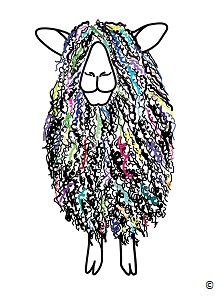 STRATHEARN WOOL TRYST 2014EXHIBITOR APPLICATION FORMEXHIBITOR TRADE NAMECONTACT NAMEADDRESSADDRESSADDRESSADDRESSTELEPHONE NOEMAILWEBSITETWITTERFACEBOOKDESCRIPTION OF BUSINESSTYPES OF GOODS/SERVICESSPECIAL CONSIDERATIONSPAYMENT:  Cheque/Paypal£40 per Stall/Stand